Name Dr. Hemangi Deka SarmaDr. Hemangi Deka Sarma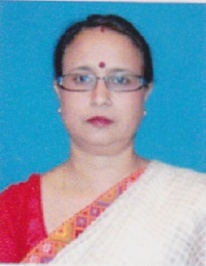 DesignationRetd. Associate Professor Retd. Associate Professor Addressc/o Suresh Chandra SarmaHouse no:1, Mother Teresa Road, Zoo Road TinaliGuwahati- 781021Assam.c/o Suresh Chandra SarmaHouse no:1, Mother Teresa Road, Zoo Road TinaliGuwahati- 781021Assam.E-mailsarma.hemangi@yahoo.comsarma.hemangi@yahoo.comWeb-pagePhone No.94351209239435120923Educational QualificationInstitutionInstitutionYearPGGauhati UniversityGauhati University1983Ph.DGauhati UniversityGauhati University1995Career Profile/ServicesDesignation and InstitutionDesignation and InstitutionPeriodCareer Profile/ServicesLecturer, Department of Civil Engineering, Jorhat Engineering College, Jorhat. Lecturer, Department of Civil Engineering, Jorhat Engineering College, Jorhat. 4th March 1984 to 17th April 1986Career Profile/ServicesLecturer, Department of Geology, Cotton College.Lecturer, Department of Geology, Cotton College.From 18th April 1986 Career Profile/ServicesLecturer, Senior Scale, Department of Geology, Cotton CollegeLecturer, Selection Grade, Department Of Geology, Cotton CollegeAssociate Professor, Department of Geology, Cotton College.Lecturer, Senior Scale, Department of Geology, Cotton CollegeLecturer, Selection Grade, Department Of Geology, Cotton CollegeAssociate Professor, Department of Geology, Cotton College.From 20th April 1993  From 20th April 1998From 1st January 2006Designation and InstitutionDesignation and InstitutionPeriodHead of Department, Department of Geology, Cotton College. Panbazar, GuwahatiHead of Department, Department of Geology, Cotton College. Panbazar, GuwahatiMay 2011 to May 2017Head of Department, Department of Geology,Cotton University, Panbazar, GuwahatiHead of Department, Department of Geology,Cotton University, Panbazar, GuwahatiJune 2017 to December 2017Dean (i/c), Faculty of Earth Science, Cotton University. Dean (i/c), Faculty of Earth Science, Cotton University. From 14th October 2019.Area of Interest/SpecializationMetamorphic Petrology and Structural GeologyMetamorphic Petrology and Structural GeologyMetamorphic Petrology and Structural GeologyResearch GuidanceResearch GuidanceResearch GuidanceResearch GuidanceRegistered Ph.D scholars:                                1 registered research scholar                                                             Registered Ph.D scholars:                                1 registered research scholar                                                             Registered Ph.D scholars:                                1 registered research scholar                                                             Registered Ph.D scholars:                                1 registered research scholar                                                             Research paper publicationsResearch paper publicationsResearch paper publicationsResearch paper publications1.  Petrochemistry of Amphibolites in Rani-Pamohi Area, Kamrup Metro Dist, Assam.                     Vol.9(B),2014. Contemporary Concerns, published by  Cotton College  Research                                                                              Council.2. Evaluation of Suitability of The Rocks as Aggregates for Concrete of Rani- Pamohi  Area,            in Kamrup Metro, Assam. Vol.-7, ISSUE-1, August-2018,  Periodic Research.3.Granitization of the Gneissic Rocks in the Rani - Pamohi Area, Kamrup Metro,          Assam, India. Vol. 6 Issue 1 Jan– March 2019. IJRAR.1.  Petrochemistry of Amphibolites in Rani-Pamohi Area, Kamrup Metro Dist, Assam.                     Vol.9(B),2014. Contemporary Concerns, published by  Cotton College  Research                                                                              Council.2. Evaluation of Suitability of The Rocks as Aggregates for Concrete of Rani- Pamohi  Area,            in Kamrup Metro, Assam. Vol.-7, ISSUE-1, August-2018,  Periodic Research.3.Granitization of the Gneissic Rocks in the Rani - Pamohi Area, Kamrup Metro,          Assam, India. Vol. 6 Issue 1 Jan– March 2019. IJRAR.1.  Petrochemistry of Amphibolites in Rani-Pamohi Area, Kamrup Metro Dist, Assam.                     Vol.9(B),2014. Contemporary Concerns, published by  Cotton College  Research                                                                              Council.2. Evaluation of Suitability of The Rocks as Aggregates for Concrete of Rani- Pamohi  Area,            in Kamrup Metro, Assam. Vol.-7, ISSUE-1, August-2018,  Periodic Research.3.Granitization of the Gneissic Rocks in the Rani - Pamohi Area, Kamrup Metro,          Assam, India. Vol. 6 Issue 1 Jan– March 2019. IJRAR.1.  Petrochemistry of Amphibolites in Rani-Pamohi Area, Kamrup Metro Dist, Assam.                     Vol.9(B),2014. Contemporary Concerns, published by  Cotton College  Research                                                                              Council.2. Evaluation of Suitability of The Rocks as Aggregates for Concrete of Rani- Pamohi  Area,            in Kamrup Metro, Assam. Vol.-7, ISSUE-1, August-2018,  Periodic Research.3.Granitization of the Gneissic Rocks in the Rani - Pamohi Area, Kamrup Metro,          Assam, India. Vol. 6 Issue 1 Jan– March 2019. IJRAR.